英国赫特福德大学2020年暑期学习之旅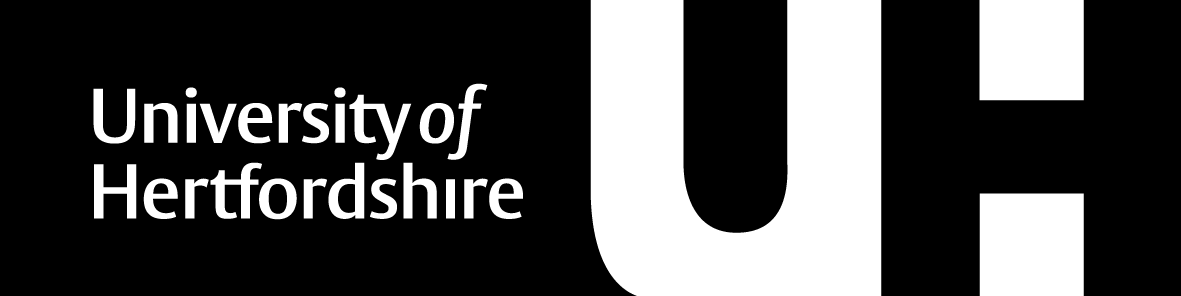 创建于1952年的赫特福德大学，一直具有特色鲜明的教育传统和革新精神。由于在高等教育中不断革新和先锋作用，很快建立了卓越的声誉，成为英国高等教育界处于领先地位的一流大学之一。经过六十多年的快速发展，现已成为拥有一百多个专业，包括从学士学位、硕士学位到博士学位课程的综合性国立大学。我们的办学宗旨是培养实用型的工程技术和现代化的管理人才，在英国素有 "企业家和工程师的摇篮" 之称。作为英国最新型的一所现代化大学，拥有英国最大最先进的学习资源中心，所有教室均配备先进的多媒体教学设备。一流的教学设施和卓越的声誉吸引了世界各地的学生，毕业生满足政府和工商企业界的需求，声名远播欧洲和全球。目前，有24000名全日制学生，包括来自90多个国家的3000多名海外留学生。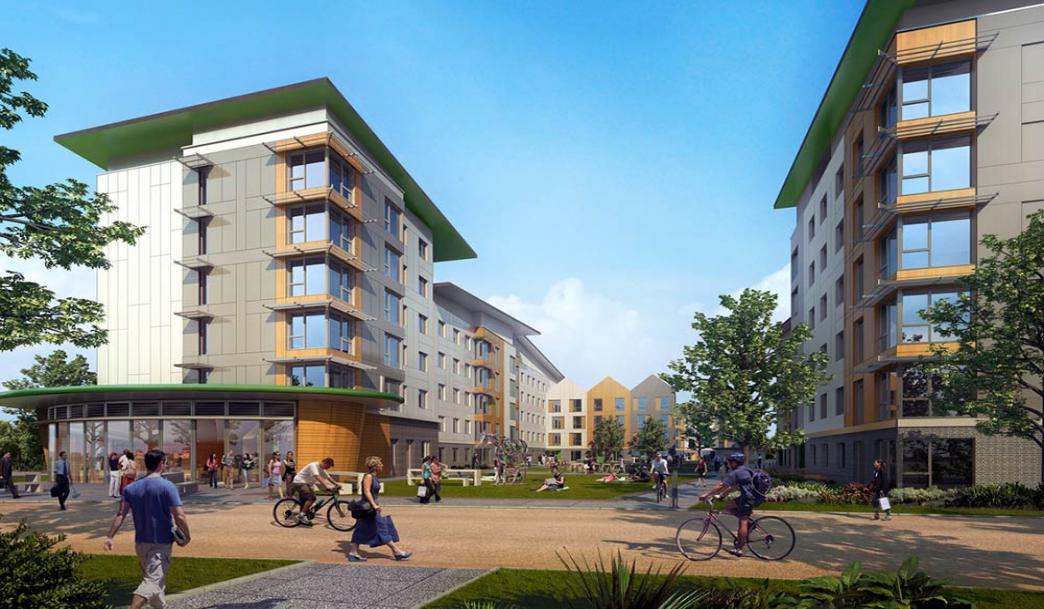 赫特福德大学将提供50小时的教学，学习活动主要内容为：调研了解大数据背景下的英国经济发展现状、英国民生生活、英国历史文化、英国高等教育现状等，还包括一些关于交流与表达技巧、演讲技巧等讲座。在学习之余还将安排参观访问剑桥大学，牛津大学等，感受世界一流大学的非凡气质和蕴含。             日    7月13日-8月2日 或 7月20日-- 8月9日  或  7月27日-8月16 日                    2020年3月22日英文2350英镑项目费用包括                        ·往返英国的国际机票（机票需统一订购，以实际出票价格为准）·个人护照及签证办理费·国际行李超重费·交通费、餐费和个人费用（用餐除六日英国文化考察有早餐提供，其余均自理）·国际保险费·以及其他“包括费用”以外的费用1、上海立信会计金融学院在校大学生；2、具备一定的英语沟通交流能力；3、能够且必须提供本人的真实资料；如有拒签记录等特殊情况需如实告知；4、身体健康，有良好的精神面貌；5、对英国文化感兴趣，想切身体验英国留学。请提交纸质版：上海立信会计金融学院暑期游学项目报名表。报名材料请于2020年3月22日前提交至：刘老师：松江校区行政楼105室，电话：18021098816  吴老师：浦东校区金保楼313室，电话：18021098826项目结束后，参加该项目的学生提交国际交流学院要求的相关材料（包括游学心得总结等）可申请奖学金。1000yuan （以上行程仅供参考，实际行程可能会根据实际情况有所调整，但是主题内容不会有减少）·项目报名费·赫特福德大学学费及接待费·签证邀请函制作费及国际邮寄费·全程住宿费·机场接送费·集体活动时发生的相关费用项目费用不包括赫特福德大学学习之旅赫特福德大学学习之旅赫特福德大学学习之旅第一日全天离开中国，到达英国第二日上午项目介绍与注册第二日下午校园参访第三日上午研讨：英国生活第三日下午St Albans参访第四日上午研讨：英国文化与历史第四日下午研讨：英伦旅途第五日上午讲座：一级方程式赛车模拟器第五日下午讲座：创业第六日全天伦敦文化考察第七日全天自由活动第八日全天英格兰文化考察与学习第九日全天英格兰文化考察与学习第十日全天英格兰文化考察与学习第十一日全天英格兰文化考察与学习第十二日全天英格兰文化考察与学习第十三日全天英格兰文化考察与学习第十四日全天自由活动第十五日上午讲座：营销组合第十五日下午讲座：飞行模拟器第十六日全天活动日：团队建设活动第十七日上午讲座：全球化视野第十七日下午专题讨论：演讲技巧第十八日上午专题讨论：报告写作与参考资料检索第十八日下午De Havilland 校园参观第十九日上午讲座：英国大学介绍第十九日下午校长下午茶第二十日下午返回中国第二十一日上午抵达中国